NOM : …………………………………………………………………………………PRENOM :…………………………………………………………………………….NOM DE JEUNES FILLES :………………………………………………………...DATE DE NAISSANCE :…………………………………………………………….COMMUNE DE NAISSANCE :……………………………………………………..WILAYA :…………………………………………………………………………......NATIONALITE :……………………………………………………………………..ADRESSE PERSONNELLE :……………………………………………………….GROUPE SANGUIN :………………………………………………………………..TELEPHONE :………………………………………………………………………..EMAIL :……………………………………………………………………………….DERNIER CLUB :……………………………………………………………………PIECE D’IDENTITE : N°………………………DELIVREE LE ………………….PARTIE RESERVEE A LA FAVB 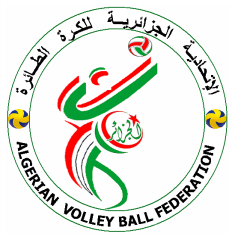 الاتحادية الجزائرية للكرة الطائرةFEDERATION ALGERIENNE DE VOLLEYBALLPHOTODEMANDE DE LICENCE A DUREE DETERMINEEPHOTOC.S.A : ……………………………………………………………………………………..PHOTOCatégorie ou Fonction : …………………………………………………………...PHOTOF.A.V.BSaison sportive : 2013/2014PHOTOSollicite * :Sollicite * :Renouvellement de ma licenceRenouvellement de ma licenceNouvelle licenceNouvelle licenceMutationMutation Pour le club ci-dessus désigné Pour le club ci-dessus désignéPour une durée de ……………………………… SAISONS SPORTIVES……………………………….(mentionner le nombre en chiffres et en lettres)Pour une durée de ……………………………… SAISONS SPORTIVES……………………………….(mentionner le nombre en chiffres et en lettres)Certifie sur l'honneur l'exactitude des renseignements ci-dessus.Certifie sur l'honneur l'exactitude des renseignements ci-dessus.A: …………………………….. Le : …… /…… /20…A: …………………………….. Le : …… /…… /20…CACHET DU CLUB, SIGNATURE ET GRIFFE DU PRESIDENTSIGNATURE LEGALISEE DU LICENCIEQualifié (e)  le : …………………………………………………..Type de licence : ………………………………………………..N° : ……………………………………………………………………..Rejet  en date du ………………………………………………..Motif :…………………………………………………………...........Cachet et signature du DOS